№ ___________________ 	«____» ___________ 201__ г.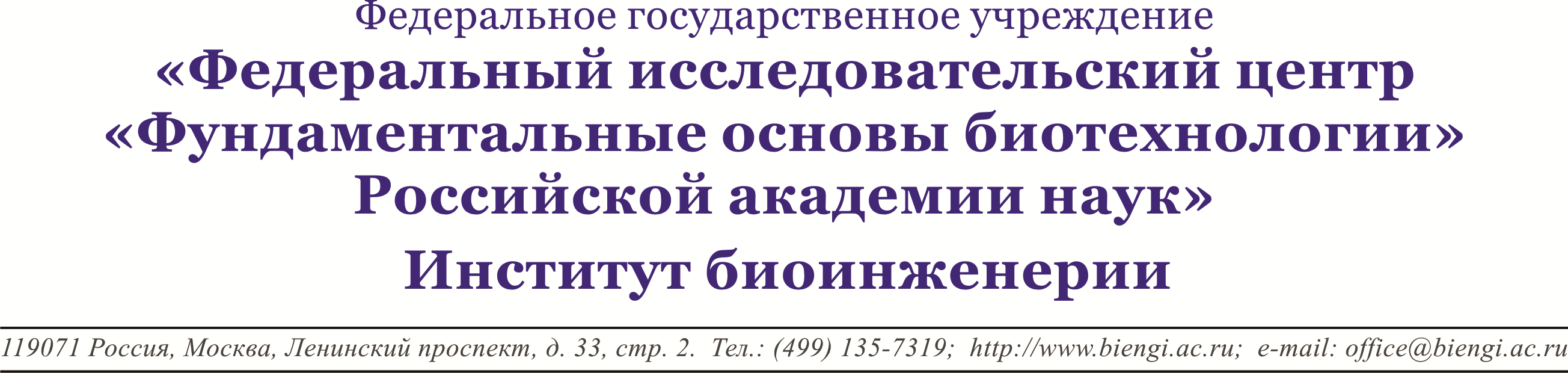 	В редакцию журнала ""	Направляется Вам статья  ""для опубликования в Вашем журнале.Зам.Ученого секретаряФИЦ Биотехнологии РАНкандидат биологических наук	Н.Г.СтепановаПОЯСНЕНИЯВ канцелярию Института Центра представляется 2 экз. направления.Исходящий регистрационный номер – заполняются (получаются) в канцелярии ФИЦ Биотехнологии РАН